Publicado en  el 14/12/2016 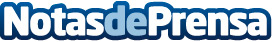 La actriz Emmy Rossum pide igualdad salarial en Hollywood La actriz, se suma a este movimiento, que ha levantado la admiración del público. La actriz se ha plantado, y sino consigue la equidad salarial, dejará la serie 'Shameless'Datos de contacto:Nota de prensa publicada en: https://www.notasdeprensa.es/la-actriz-emmy-rossum-pide-igualdad-salarial Categorias: Moda Cine Artes Escénicas Sociedad Televisión y Radio http://www.notasdeprensa.es